7-Minuten-Training1.7 Minute Workout Song (w/timer) I Tabata Songshttps://www.youtube.com/watch?v=mmq5zZfmIws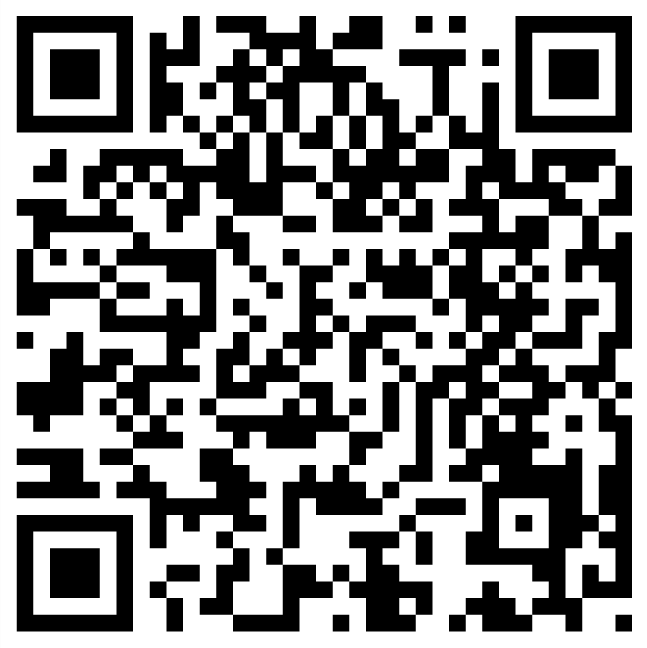 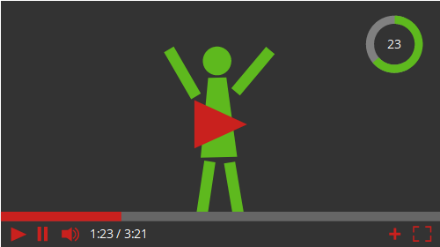 2.„7 Minute Workout Music & Timer – w/Italo Naibo“https://www.youtube.com/watch?v=Q_Rox_zOcM4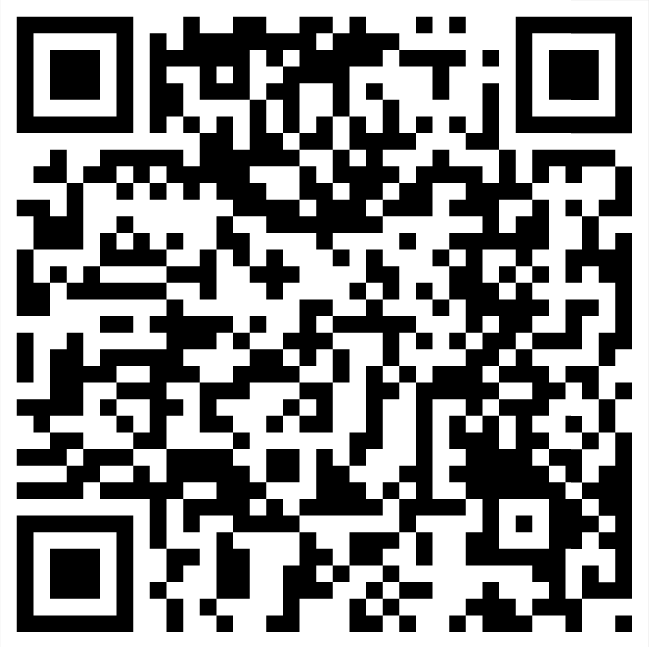 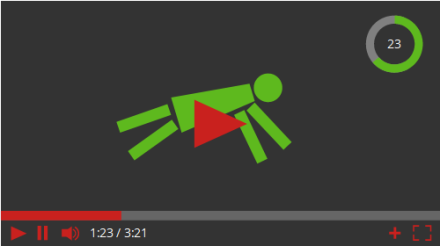 3.7 Minute Workout Song (ROCKY MIX) w/timerhttps://www.youtube.com/watch?v=iGZUw_fn0X0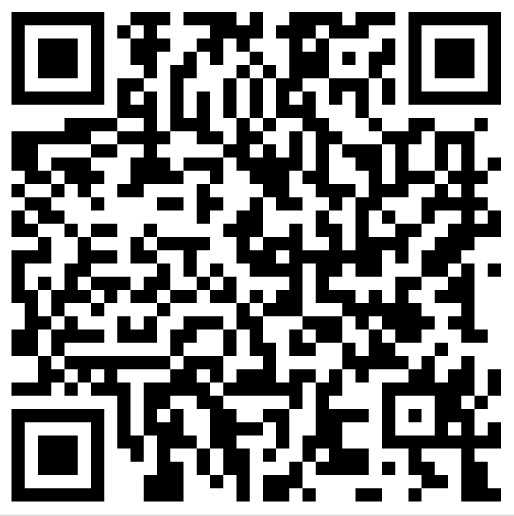 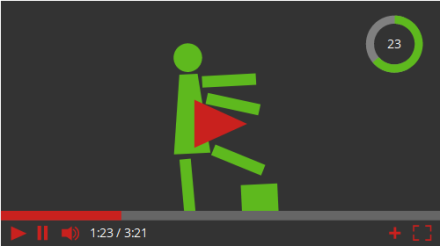 